游游江山团队/散客确认书打印日期：2023/7/27 10:39:57甲方营山假日旅行社营山假日旅行社联系人宋赛凤联系电话1518294890915182948909乙方重庆友联国际旅行社有限公司重庆友联国际旅行社有限公司联系人庞琳联系电话1301812956613018129566团期编号YN20230728庞琳44YN20230728庞琳44产品名称 小幸运 昆明大理丽江西双版纳香格里拉双飞/双高双动10日游 小幸运 昆明大理丽江西双版纳香格里拉双飞/双高双动10日游 小幸运 昆明大理丽江西双版纳香格里拉双飞/双高双动10日游 小幸运 昆明大理丽江西双版纳香格里拉双飞/双高双动10日游发团日期2023-07-282023-07-28回团日期2023-08-06参团人数2(2大)2(2大)大交通信息大交通信息大交通信息大交通信息大交通信息大交通信息大交通信息大交通信息启程 2023-07-28 G2825 成都东→昆明南 17:17-23:3启程 2023-07-28 G2825 成都东→昆明南 17:17-23:3启程 2023-07-28 G2825 成都东→昆明南 17:17-23:3启程 2023-07-28 G2825 成都东→昆明南 17:17-23:3启程 2023-07-28 G2825 成都东→昆明南 17:17-23:3启程 2023-07-28 G2825 成都东→昆明南 17:17-23:3启程 2023-07-28 G2825 成都东→昆明南 17:17-23:3启程 2023-07-28 G2825 成都东→昆明南 17:17-23:3旅客名单旅客名单旅客名单旅客名单旅客名单旅客名单旅客名单旅客名单姓名证件号码证件号码联系电话姓名证件号码证件号码联系电话1、全小琴5113221986022056635113221986022056632、周欣禹511322201106105449511322201106105449重要提示：请仔细检查，名单一旦出错不可更改，只能退票后重买，造成损失，我社不予负责，出票名单以贵社提供的客人名单为准；具体航班时间及行程内容请参照出团通知。重要提示：请仔细检查，名单一旦出错不可更改，只能退票后重买，造成损失，我社不予负责，出票名单以贵社提供的客人名单为准；具体航班时间及行程内容请参照出团通知。重要提示：请仔细检查，名单一旦出错不可更改，只能退票后重买，造成损失，我社不予负责，出票名单以贵社提供的客人名单为准；具体航班时间及行程内容请参照出团通知。重要提示：请仔细检查，名单一旦出错不可更改，只能退票后重买，造成损失，我社不予负责，出票名单以贵社提供的客人名单为准；具体航班时间及行程内容请参照出团通知。重要提示：请仔细检查，名单一旦出错不可更改，只能退票后重买，造成损失，我社不予负责，出票名单以贵社提供的客人名单为准；具体航班时间及行程内容请参照出团通知。重要提示：请仔细检查，名单一旦出错不可更改，只能退票后重买，造成损失，我社不予负责，出票名单以贵社提供的客人名单为准；具体航班时间及行程内容请参照出团通知。重要提示：请仔细检查，名单一旦出错不可更改，只能退票后重买，造成损失，我社不予负责，出票名单以贵社提供的客人名单为准；具体航班时间及行程内容请参照出团通知。重要提示：请仔细检查，名单一旦出错不可更改，只能退票后重买，造成损失，我社不予负责，出票名单以贵社提供的客人名单为准；具体航班时间及行程内容请参照出团通知。费用明细费用明细费用明细费用明细费用明细费用明细费用明细费用明细序号项目项目数量单价小计备注备注1成人成人23280.006560.00合计总金额：陆仟伍佰陆拾元整总金额：陆仟伍佰陆拾元整总金额：陆仟伍佰陆拾元整总金额：陆仟伍佰陆拾元整6560.006560.006560.00请将款项汇入我社指定账户并传汇款凭证，如向非指定或员工个人账户等汇款，不作为团款确认，且造成的损失我社概不负责；出团前须结清所有费用！请将款项汇入我社指定账户并传汇款凭证，如向非指定或员工个人账户等汇款，不作为团款确认，且造成的损失我社概不负责；出团前须结清所有费用！请将款项汇入我社指定账户并传汇款凭证，如向非指定或员工个人账户等汇款，不作为团款确认，且造成的损失我社概不负责；出团前须结清所有费用！请将款项汇入我社指定账户并传汇款凭证，如向非指定或员工个人账户等汇款，不作为团款确认，且造成的损失我社概不负责；出团前须结清所有费用！请将款项汇入我社指定账户并传汇款凭证，如向非指定或员工个人账户等汇款，不作为团款确认，且造成的损失我社概不负责；出团前须结清所有费用！请将款项汇入我社指定账户并传汇款凭证，如向非指定或员工个人账户等汇款，不作为团款确认，且造成的损失我社概不负责；出团前须结清所有费用！请将款项汇入我社指定账户并传汇款凭证，如向非指定或员工个人账户等汇款，不作为团款确认，且造成的损失我社概不负责；出团前须结清所有费用！请将款项汇入我社指定账户并传汇款凭证，如向非指定或员工个人账户等汇款，不作为团款确认，且造成的损失我社概不负责；出团前须结清所有费用！账户信息账户信息账户信息账户信息账户信息账户信息账户信息账户信息建行恩施施州支行建行恩施施州支行建行恩施施州支行湖北瀚丰国际旅行社有限公司湖北瀚丰国际旅行社有限公司420501726028000003524205017260280000035242050172602800000352建行沙坪坝支行建行沙坪坝支行建行沙坪坝支行重庆友联国际旅行社有限公司重庆友联国际旅行社有限公司500501056200000005865005010562000000058650050105620000000586行程安排行程安排行程安排行程安排行程安排行程安排行程安排行程安排2023/07/28重庆/昆明重庆/昆明重庆/昆明重庆/昆明重庆/昆明重庆/昆明重庆/昆明2023/07/28各地贵宾乘坐高铁/乘机抵达彩云之南的首府“昆明”我们的专业接站人员会在昆明高铁站/长水国际机场，全天等待大家，送客人您抵达酒店，安排入住酒店。各地贵宾乘坐高铁/乘机抵达彩云之南的首府“昆明”我们的专业接站人员会在昆明高铁站/长水国际机场，全天等待大家，送客人您抵达酒店，安排入住酒店。各地贵宾乘坐高铁/乘机抵达彩云之南的首府“昆明”我们的专业接站人员会在昆明高铁站/长水国际机场，全天等待大家，送客人您抵达酒店，安排入住酒店。各地贵宾乘坐高铁/乘机抵达彩云之南的首府“昆明”我们的专业接站人员会在昆明高铁站/长水国际机场，全天等待大家，送客人您抵达酒店，安排入住酒店。各地贵宾乘坐高铁/乘机抵达彩云之南的首府“昆明”我们的专业接站人员会在昆明高铁站/长水国际机场，全天等待大家，送客人您抵达酒店，安排入住酒店。各地贵宾乘坐高铁/乘机抵达彩云之南的首府“昆明”我们的专业接站人员会在昆明高铁站/长水国际机场，全天等待大家，送客人您抵达酒店，安排入住酒店。各地贵宾乘坐高铁/乘机抵达彩云之南的首府“昆明”我们的专业接站人员会在昆明高铁站/长水国际机场，全天等待大家，送客人您抵达酒店，安排入住酒店。2023/07/28早餐：不含；午餐：不含；晚餐：不含；住宿：昆明酒店早餐：不含；午餐：不含；晚餐：不含；住宿：昆明酒店早餐：不含；午餐：不含；晚餐：不含；住宿：昆明酒店早餐：不含；午餐：不含；晚餐：不含；住宿：昆明酒店早餐：不含；午餐：不含；晚餐：不含；住宿：昆明酒店早餐：不含；午餐：不含；晚餐：不含；住宿：昆明酒店早餐：不含；午餐：不含；晚餐：不含；住宿：昆明酒店2023/07/29昆明→滇池大坝→茶马花街→西山→楚雄昆明→滇池大坝→茶马花街→西山→楚雄昆明→滇池大坝→茶马花街→西山→楚雄昆明→滇池大坝→茶马花街→西山→楚雄昆明→滇池大坝→茶马花街→西山→楚雄昆明→滇池大坝→茶马花街→西山→楚雄昆明→滇池大坝→茶马花街→西山→楚雄2023/07/29早餐后乘车前往【滇池海埂大坝】观美丽的“高原明珠”滇池，眺望有“睡美人”山之美称的西山。后前往最新网红基地【茶马花街】这里美食琳琅，这里聚集了昆明当地最地道的豆花米线、各式烧烤、豆花米线，红糖粑粑，音乐，咖啡，西餐今日中餐就交给你自由选择。下午集合出发前往昆明景色怡人的历史名山【西山森林公园】，西山位于滇池湖畔，远看似一位纤纤美女卧于湖面，所以也叫“睡美人山”。行程中包含缆车，无窗式观景缆车，脚下是西山，目光所及是西山美景；徒步西山的同时别忘了俯瞰昆明市区景色及滇池碧绿如玉、烟波浩渺的壮观美景。游毕乘车赴楚雄，晚餐享用松毛长街宴，感受民族歌舞伴餐，拥有视觉与味觉的双重冲击，让游客体验彝家儿女火一样的热情，水一样的柔情，体验少数民族长街宴带来的不同风情，用餐后入住酒店。早餐后乘车前往【滇池海埂大坝】观美丽的“高原明珠”滇池，眺望有“睡美人”山之美称的西山。后前往最新网红基地【茶马花街】这里美食琳琅，这里聚集了昆明当地最地道的豆花米线、各式烧烤、豆花米线，红糖粑粑，音乐，咖啡，西餐今日中餐就交给你自由选择。下午集合出发前往昆明景色怡人的历史名山【西山森林公园】，西山位于滇池湖畔，远看似一位纤纤美女卧于湖面，所以也叫“睡美人山”。行程中包含缆车，无窗式观景缆车，脚下是西山，目光所及是西山美景；徒步西山的同时别忘了俯瞰昆明市区景色及滇池碧绿如玉、烟波浩渺的壮观美景。游毕乘车赴楚雄，晚餐享用松毛长街宴，感受民族歌舞伴餐，拥有视觉与味觉的双重冲击，让游客体验彝家儿女火一样的热情，水一样的柔情，体验少数民族长街宴带来的不同风情，用餐后入住酒店。早餐后乘车前往【滇池海埂大坝】观美丽的“高原明珠”滇池，眺望有“睡美人”山之美称的西山。后前往最新网红基地【茶马花街】这里美食琳琅，这里聚集了昆明当地最地道的豆花米线、各式烧烤、豆花米线，红糖粑粑，音乐，咖啡，西餐今日中餐就交给你自由选择。下午集合出发前往昆明景色怡人的历史名山【西山森林公园】，西山位于滇池湖畔，远看似一位纤纤美女卧于湖面，所以也叫“睡美人山”。行程中包含缆车，无窗式观景缆车，脚下是西山，目光所及是西山美景；徒步西山的同时别忘了俯瞰昆明市区景色及滇池碧绿如玉、烟波浩渺的壮观美景。游毕乘车赴楚雄，晚餐享用松毛长街宴，感受民族歌舞伴餐，拥有视觉与味觉的双重冲击，让游客体验彝家儿女火一样的热情，水一样的柔情，体验少数民族长街宴带来的不同风情，用餐后入住酒店。早餐后乘车前往【滇池海埂大坝】观美丽的“高原明珠”滇池，眺望有“睡美人”山之美称的西山。后前往最新网红基地【茶马花街】这里美食琳琅，这里聚集了昆明当地最地道的豆花米线、各式烧烤、豆花米线，红糖粑粑，音乐，咖啡，西餐今日中餐就交给你自由选择。下午集合出发前往昆明景色怡人的历史名山【西山森林公园】，西山位于滇池湖畔，远看似一位纤纤美女卧于湖面，所以也叫“睡美人山”。行程中包含缆车，无窗式观景缆车，脚下是西山，目光所及是西山美景；徒步西山的同时别忘了俯瞰昆明市区景色及滇池碧绿如玉、烟波浩渺的壮观美景。游毕乘车赴楚雄，晚餐享用松毛长街宴，感受民族歌舞伴餐，拥有视觉与味觉的双重冲击，让游客体验彝家儿女火一样的热情，水一样的柔情，体验少数民族长街宴带来的不同风情，用餐后入住酒店。早餐后乘车前往【滇池海埂大坝】观美丽的“高原明珠”滇池，眺望有“睡美人”山之美称的西山。后前往最新网红基地【茶马花街】这里美食琳琅，这里聚集了昆明当地最地道的豆花米线、各式烧烤、豆花米线，红糖粑粑，音乐，咖啡，西餐今日中餐就交给你自由选择。下午集合出发前往昆明景色怡人的历史名山【西山森林公园】，西山位于滇池湖畔，远看似一位纤纤美女卧于湖面，所以也叫“睡美人山”。行程中包含缆车，无窗式观景缆车，脚下是西山，目光所及是西山美景；徒步西山的同时别忘了俯瞰昆明市区景色及滇池碧绿如玉、烟波浩渺的壮观美景。游毕乘车赴楚雄，晚餐享用松毛长街宴，感受民族歌舞伴餐，拥有视觉与味觉的双重冲击，让游客体验彝家儿女火一样的热情，水一样的柔情，体验少数民族长街宴带来的不同风情，用餐后入住酒店。早餐后乘车前往【滇池海埂大坝】观美丽的“高原明珠”滇池，眺望有“睡美人”山之美称的西山。后前往最新网红基地【茶马花街】这里美食琳琅，这里聚集了昆明当地最地道的豆花米线、各式烧烤、豆花米线，红糖粑粑，音乐，咖啡，西餐今日中餐就交给你自由选择。下午集合出发前往昆明景色怡人的历史名山【西山森林公园】，西山位于滇池湖畔，远看似一位纤纤美女卧于湖面，所以也叫“睡美人山”。行程中包含缆车，无窗式观景缆车，脚下是西山，目光所及是西山美景；徒步西山的同时别忘了俯瞰昆明市区景色及滇池碧绿如玉、烟波浩渺的壮观美景。游毕乘车赴楚雄，晚餐享用松毛长街宴，感受民族歌舞伴餐，拥有视觉与味觉的双重冲击，让游客体验彝家儿女火一样的热情，水一样的柔情，体验少数民族长街宴带来的不同风情，用餐后入住酒店。早餐后乘车前往【滇池海埂大坝】观美丽的“高原明珠”滇池，眺望有“睡美人”山之美称的西山。后前往最新网红基地【茶马花街】这里美食琳琅，这里聚集了昆明当地最地道的豆花米线、各式烧烤、豆花米线，红糖粑粑，音乐，咖啡，西餐今日中餐就交给你自由选择。下午集合出发前往昆明景色怡人的历史名山【西山森林公园】，西山位于滇池湖畔，远看似一位纤纤美女卧于湖面，所以也叫“睡美人山”。行程中包含缆车，无窗式观景缆车，脚下是西山，目光所及是西山美景；徒步西山的同时别忘了俯瞰昆明市区景色及滇池碧绿如玉、烟波浩渺的壮观美景。游毕乘车赴楚雄，晚餐享用松毛长街宴，感受民族歌舞伴餐，拥有视觉与味觉的双重冲击，让游客体验彝家儿女火一样的热情，水一样的柔情，体验少数民族长街宴带来的不同风情，用餐后入住酒店。2023/07/29早餐：包含；午餐：自理；晚餐：包含；住宿：楚雄酒店早餐：包含；午餐：自理；晚餐：包含；住宿：楚雄酒店早餐：包含；午餐：自理；晚餐：包含；住宿：楚雄酒店早餐：包含；午餐：自理；晚餐：包含；住宿：楚雄酒店早餐：包含；午餐：自理；晚餐：包含；住宿：楚雄酒店早餐：包含；午餐：自理；晚餐：包含；住宿：楚雄酒店早餐：包含；午餐：自理；晚餐：包含；住宿：楚雄酒店2023/07/30楚雄→三塔→洱海私人游船→打卡圣托里尼•理想邦旅拍楚雄→三塔→洱海私人游船→打卡圣托里尼•理想邦旅拍楚雄→三塔→洱海私人游船→打卡圣托里尼•理想邦旅拍楚雄→三塔→洱海私人游船→打卡圣托里尼•理想邦旅拍楚雄→三塔→洱海私人游船→打卡圣托里尼•理想邦旅拍楚雄→三塔→洱海私人游船→打卡圣托里尼•理想邦旅拍楚雄→三塔→洱海私人游船→打卡圣托里尼•理想邦旅拍2023/07/30早餐后乘车前往游览【崇圣寺三塔】崇圣寺三塔是大理“文献名邦”的象征，是云南古代历史文化的象征，也是中国南方最古老最雄伟的建筑之一。中餐享用大理特色酸辣鱼，随后乘坐【洱海私人游船】与洱海来一次近距离的接触，观苍洱山水自然风光，看洱海“金梭烟云，让您因山水陶醉，赏心悦目，心旷神怡，流连忘返。面朝大海，春暖花开是很多人的理想生活，平日在大城市的快节奏生活的朋友，如果你选择到大理旅游，我们将特意安排打卡大理抖音最网红景点，有中国圣托里尼之称的【圣托尼里·理想邦旅拍】（每组家庭赠送5张电子版照片）浪漫从这里开始。蓝色浪漫，白色纯净，温柔与风和白云一样恍惚，（带着美美的、帅气的衣服），在这里随便一拍都是大片。蓝天像被洗涤晒干了的蓝色一样浪漫。晚上特意甄选了大理海边客栈或酒店，美梦以您相伴。早餐后乘车前往游览【崇圣寺三塔】崇圣寺三塔是大理“文献名邦”的象征，是云南古代历史文化的象征，也是中国南方最古老最雄伟的建筑之一。中餐享用大理特色酸辣鱼，随后乘坐【洱海私人游船】与洱海来一次近距离的接触，观苍洱山水自然风光，看洱海“金梭烟云，让您因山水陶醉，赏心悦目，心旷神怡，流连忘返。面朝大海，春暖花开是很多人的理想生活，平日在大城市的快节奏生活的朋友，如果你选择到大理旅游，我们将特意安排打卡大理抖音最网红景点，有中国圣托里尼之称的【圣托尼里·理想邦旅拍】（每组家庭赠送5张电子版照片）浪漫从这里开始。蓝色浪漫，白色纯净，温柔与风和白云一样恍惚，（带着美美的、帅气的衣服），在这里随便一拍都是大片。蓝天像被洗涤晒干了的蓝色一样浪漫。晚上特意甄选了大理海边客栈或酒店，美梦以您相伴。早餐后乘车前往游览【崇圣寺三塔】崇圣寺三塔是大理“文献名邦”的象征，是云南古代历史文化的象征，也是中国南方最古老最雄伟的建筑之一。中餐享用大理特色酸辣鱼，随后乘坐【洱海私人游船】与洱海来一次近距离的接触，观苍洱山水自然风光，看洱海“金梭烟云，让您因山水陶醉，赏心悦目，心旷神怡，流连忘返。面朝大海，春暖花开是很多人的理想生活，平日在大城市的快节奏生活的朋友，如果你选择到大理旅游，我们将特意安排打卡大理抖音最网红景点，有中国圣托里尼之称的【圣托尼里·理想邦旅拍】（每组家庭赠送5张电子版照片）浪漫从这里开始。蓝色浪漫，白色纯净，温柔与风和白云一样恍惚，（带着美美的、帅气的衣服），在这里随便一拍都是大片。蓝天像被洗涤晒干了的蓝色一样浪漫。晚上特意甄选了大理海边客栈或酒店，美梦以您相伴。早餐后乘车前往游览【崇圣寺三塔】崇圣寺三塔是大理“文献名邦”的象征，是云南古代历史文化的象征，也是中国南方最古老最雄伟的建筑之一。中餐享用大理特色酸辣鱼，随后乘坐【洱海私人游船】与洱海来一次近距离的接触，观苍洱山水自然风光，看洱海“金梭烟云，让您因山水陶醉，赏心悦目，心旷神怡，流连忘返。面朝大海，春暖花开是很多人的理想生活，平日在大城市的快节奏生活的朋友，如果你选择到大理旅游，我们将特意安排打卡大理抖音最网红景点，有中国圣托里尼之称的【圣托尼里·理想邦旅拍】（每组家庭赠送5张电子版照片）浪漫从这里开始。蓝色浪漫，白色纯净，温柔与风和白云一样恍惚，（带着美美的、帅气的衣服），在这里随便一拍都是大片。蓝天像被洗涤晒干了的蓝色一样浪漫。晚上特意甄选了大理海边客栈或酒店，美梦以您相伴。早餐后乘车前往游览【崇圣寺三塔】崇圣寺三塔是大理“文献名邦”的象征，是云南古代历史文化的象征，也是中国南方最古老最雄伟的建筑之一。中餐享用大理特色酸辣鱼，随后乘坐【洱海私人游船】与洱海来一次近距离的接触，观苍洱山水自然风光，看洱海“金梭烟云，让您因山水陶醉，赏心悦目，心旷神怡，流连忘返。面朝大海，春暖花开是很多人的理想生活，平日在大城市的快节奏生活的朋友，如果你选择到大理旅游，我们将特意安排打卡大理抖音最网红景点，有中国圣托里尼之称的【圣托尼里·理想邦旅拍】（每组家庭赠送5张电子版照片）浪漫从这里开始。蓝色浪漫，白色纯净，温柔与风和白云一样恍惚，（带着美美的、帅气的衣服），在这里随便一拍都是大片。蓝天像被洗涤晒干了的蓝色一样浪漫。晚上特意甄选了大理海边客栈或酒店，美梦以您相伴。早餐后乘车前往游览【崇圣寺三塔】崇圣寺三塔是大理“文献名邦”的象征，是云南古代历史文化的象征，也是中国南方最古老最雄伟的建筑之一。中餐享用大理特色酸辣鱼，随后乘坐【洱海私人游船】与洱海来一次近距离的接触，观苍洱山水自然风光，看洱海“金梭烟云，让您因山水陶醉，赏心悦目，心旷神怡，流连忘返。面朝大海，春暖花开是很多人的理想生活，平日在大城市的快节奏生活的朋友，如果你选择到大理旅游，我们将特意安排打卡大理抖音最网红景点，有中国圣托里尼之称的【圣托尼里·理想邦旅拍】（每组家庭赠送5张电子版照片）浪漫从这里开始。蓝色浪漫，白色纯净，温柔与风和白云一样恍惚，（带着美美的、帅气的衣服），在这里随便一拍都是大片。蓝天像被洗涤晒干了的蓝色一样浪漫。晚上特意甄选了大理海边客栈或酒店，美梦以您相伴。早餐后乘车前往游览【崇圣寺三塔】崇圣寺三塔是大理“文献名邦”的象征，是云南古代历史文化的象征，也是中国南方最古老最雄伟的建筑之一。中餐享用大理特色酸辣鱼，随后乘坐【洱海私人游船】与洱海来一次近距离的接触，观苍洱山水自然风光，看洱海“金梭烟云，让您因山水陶醉，赏心悦目，心旷神怡，流连忘返。面朝大海，春暖花开是很多人的理想生活，平日在大城市的快节奏生活的朋友，如果你选择到大理旅游，我们将特意安排打卡大理抖音最网红景点，有中国圣托里尼之称的【圣托尼里·理想邦旅拍】（每组家庭赠送5张电子版照片）浪漫从这里开始。蓝色浪漫，白色纯净，温柔与风和白云一样恍惚，（带着美美的、帅气的衣服），在这里随便一拍都是大片。蓝天像被洗涤晒干了的蓝色一样浪漫。晚上特意甄选了大理海边客栈或酒店，美梦以您相伴。2023/07/30早餐：包含；午餐：大理特色酸辣鱼；晚餐：大理白族特色餐；住宿：大理海边酒店或客栈早餐：包含；午餐：大理特色酸辣鱼；晚餐：大理白族特色餐；住宿：大理海边酒店或客栈早餐：包含；午餐：大理特色酸辣鱼；晚餐：大理白族特色餐；住宿：大理海边酒店或客栈早餐：包含；午餐：大理特色酸辣鱼；晚餐：大理白族特色餐；住宿：大理海边酒店或客栈早餐：包含；午餐：大理特色酸辣鱼；晚餐：大理白族特色餐；住宿：大理海边酒店或客栈早餐：包含；午餐：大理特色酸辣鱼；晚餐：大理白族特色餐；住宿：大理海边酒店或客栈早餐：包含；午餐：大理特色酸辣鱼；晚餐：大理白族特色餐；住宿：大理海边酒店或客栈2023/07/31大理古城→玉龙雪山A线（云杉坪索道）/B线（玉龙雪山大索道）→丽江古城大理古城→玉龙雪山A线（云杉坪索道）/B线（玉龙雪山大索道）→丽江古城大理古城→玉龙雪山A线（云杉坪索道）/B线（玉龙雪山大索道）→丽江古城大理古城→玉龙雪山A线（云杉坪索道）/B线（玉龙雪山大索道）→丽江古城大理古城→玉龙雪山A线（云杉坪索道）/B线（玉龙雪山大索道）→丽江古城大理古城→玉龙雪山A线（云杉坪索道）/B线（玉龙雪山大索道）→丽江古城大理古城→玉龙雪山A线（云杉坪索道）/B线（玉龙雪山大索道）→丽江古城2023/07/31早餐后乘车前往游览【大理古城】（开放式古城自由活动）大理古城又名叶榆城、紫城、中和镇。古城其历史可追溯至唐天宝年间，南诏王阁逻凤筑的羊苴咩城(今城之西三塔附近)，为其新都。中餐享用营养餐包（矿泉水1瓶、牛奶1袋、卤蛋1个、火腿肠1根、威化饼1包、法式小面包2个、巧克力派1个、蛋黄派1个、大面包1个、苹果1个），随后乘车前往游览5A级景区【玉龙雪山风景区】出团前根据游客自身身体情况自愿选择A线（云杉坪索道）或B线（玉龙雪山大索道）游览玉龙雪山景区。A线（云杉坪索道）乘坐【云杉坪索道】探秘玉龙第三国，欣赏更富有层次感的玉龙雪山，漫步于高山草甸和原始森林中，全身心融入纯净的大自然。B线（雪山大索道）乘坐【玉龙雪山索道】（玉龙雪山索道如遇旺季限票或天气原因导致上不了，我们将调整为玉龙雪山索道换成云杉坪索道处理，差价现退）从海拔3000米的草甸出发，穿越高大挺拔的各种松林杉树，到达4506米高的雪山冰川公园，欣赏大自然恩赐的美景。随后游【白水河】【蓝月谷】（游览时间约30分钟）。今晚晚餐自理，游客可随喜好自费品尝当地特色小吃，自由游览依托三山而建的，久负“柔软时光”盛誉的【丽江古城、四方街】，街巷中无论少壮还是中老年，皆同品鉴一份闲情的“浪慢生活”，再美的风景，有心情，有闲情才可感觉安逸（因丽江古城为开放式古城，基本为自行游览，时间是根据客人自订）。早餐后乘车前往游览【大理古城】（开放式古城自由活动）大理古城又名叶榆城、紫城、中和镇。古城其历史可追溯至唐天宝年间，南诏王阁逻凤筑的羊苴咩城(今城之西三塔附近)，为其新都。中餐享用营养餐包（矿泉水1瓶、牛奶1袋、卤蛋1个、火腿肠1根、威化饼1包、法式小面包2个、巧克力派1个、蛋黄派1个、大面包1个、苹果1个），随后乘车前往游览5A级景区【玉龙雪山风景区】出团前根据游客自身身体情况自愿选择A线（云杉坪索道）或B线（玉龙雪山大索道）游览玉龙雪山景区。A线（云杉坪索道）乘坐【云杉坪索道】探秘玉龙第三国，欣赏更富有层次感的玉龙雪山，漫步于高山草甸和原始森林中，全身心融入纯净的大自然。B线（雪山大索道）乘坐【玉龙雪山索道】（玉龙雪山索道如遇旺季限票或天气原因导致上不了，我们将调整为玉龙雪山索道换成云杉坪索道处理，差价现退）从海拔3000米的草甸出发，穿越高大挺拔的各种松林杉树，到达4506米高的雪山冰川公园，欣赏大自然恩赐的美景。随后游【白水河】【蓝月谷】（游览时间约30分钟）。今晚晚餐自理，游客可随喜好自费品尝当地特色小吃，自由游览依托三山而建的，久负“柔软时光”盛誉的【丽江古城、四方街】，街巷中无论少壮还是中老年，皆同品鉴一份闲情的“浪慢生活”，再美的风景，有心情，有闲情才可感觉安逸（因丽江古城为开放式古城，基本为自行游览，时间是根据客人自订）。早餐后乘车前往游览【大理古城】（开放式古城自由活动）大理古城又名叶榆城、紫城、中和镇。古城其历史可追溯至唐天宝年间，南诏王阁逻凤筑的羊苴咩城(今城之西三塔附近)，为其新都。中餐享用营养餐包（矿泉水1瓶、牛奶1袋、卤蛋1个、火腿肠1根、威化饼1包、法式小面包2个、巧克力派1个、蛋黄派1个、大面包1个、苹果1个），随后乘车前往游览5A级景区【玉龙雪山风景区】出团前根据游客自身身体情况自愿选择A线（云杉坪索道）或B线（玉龙雪山大索道）游览玉龙雪山景区。A线（云杉坪索道）乘坐【云杉坪索道】探秘玉龙第三国，欣赏更富有层次感的玉龙雪山，漫步于高山草甸和原始森林中，全身心融入纯净的大自然。B线（雪山大索道）乘坐【玉龙雪山索道】（玉龙雪山索道如遇旺季限票或天气原因导致上不了，我们将调整为玉龙雪山索道换成云杉坪索道处理，差价现退）从海拔3000米的草甸出发，穿越高大挺拔的各种松林杉树，到达4506米高的雪山冰川公园，欣赏大自然恩赐的美景。随后游【白水河】【蓝月谷】（游览时间约30分钟）。今晚晚餐自理，游客可随喜好自费品尝当地特色小吃，自由游览依托三山而建的，久负“柔软时光”盛誉的【丽江古城、四方街】，街巷中无论少壮还是中老年，皆同品鉴一份闲情的“浪慢生活”，再美的风景，有心情，有闲情才可感觉安逸（因丽江古城为开放式古城，基本为自行游览，时间是根据客人自订）。早餐后乘车前往游览【大理古城】（开放式古城自由活动）大理古城又名叶榆城、紫城、中和镇。古城其历史可追溯至唐天宝年间，南诏王阁逻凤筑的羊苴咩城(今城之西三塔附近)，为其新都。中餐享用营养餐包（矿泉水1瓶、牛奶1袋、卤蛋1个、火腿肠1根、威化饼1包、法式小面包2个、巧克力派1个、蛋黄派1个、大面包1个、苹果1个），随后乘车前往游览5A级景区【玉龙雪山风景区】出团前根据游客自身身体情况自愿选择A线（云杉坪索道）或B线（玉龙雪山大索道）游览玉龙雪山景区。A线（云杉坪索道）乘坐【云杉坪索道】探秘玉龙第三国，欣赏更富有层次感的玉龙雪山，漫步于高山草甸和原始森林中，全身心融入纯净的大自然。B线（雪山大索道）乘坐【玉龙雪山索道】（玉龙雪山索道如遇旺季限票或天气原因导致上不了，我们将调整为玉龙雪山索道换成云杉坪索道处理，差价现退）从海拔3000米的草甸出发，穿越高大挺拔的各种松林杉树，到达4506米高的雪山冰川公园，欣赏大自然恩赐的美景。随后游【白水河】【蓝月谷】（游览时间约30分钟）。今晚晚餐自理，游客可随喜好自费品尝当地特色小吃，自由游览依托三山而建的，久负“柔软时光”盛誉的【丽江古城、四方街】，街巷中无论少壮还是中老年，皆同品鉴一份闲情的“浪慢生活”，再美的风景，有心情，有闲情才可感觉安逸（因丽江古城为开放式古城，基本为自行游览，时间是根据客人自订）。早餐后乘车前往游览【大理古城】（开放式古城自由活动）大理古城又名叶榆城、紫城、中和镇。古城其历史可追溯至唐天宝年间，南诏王阁逻凤筑的羊苴咩城(今城之西三塔附近)，为其新都。中餐享用营养餐包（矿泉水1瓶、牛奶1袋、卤蛋1个、火腿肠1根、威化饼1包、法式小面包2个、巧克力派1个、蛋黄派1个、大面包1个、苹果1个），随后乘车前往游览5A级景区【玉龙雪山风景区】出团前根据游客自身身体情况自愿选择A线（云杉坪索道）或B线（玉龙雪山大索道）游览玉龙雪山景区。A线（云杉坪索道）乘坐【云杉坪索道】探秘玉龙第三国，欣赏更富有层次感的玉龙雪山，漫步于高山草甸和原始森林中，全身心融入纯净的大自然。B线（雪山大索道）乘坐【玉龙雪山索道】（玉龙雪山索道如遇旺季限票或天气原因导致上不了，我们将调整为玉龙雪山索道换成云杉坪索道处理，差价现退）从海拔3000米的草甸出发，穿越高大挺拔的各种松林杉树，到达4506米高的雪山冰川公园，欣赏大自然恩赐的美景。随后游【白水河】【蓝月谷】（游览时间约30分钟）。今晚晚餐自理，游客可随喜好自费品尝当地特色小吃，自由游览依托三山而建的，久负“柔软时光”盛誉的【丽江古城、四方街】，街巷中无论少壮还是中老年，皆同品鉴一份闲情的“浪慢生活”，再美的风景，有心情，有闲情才可感觉安逸（因丽江古城为开放式古城，基本为自行游览，时间是根据客人自订）。早餐后乘车前往游览【大理古城】（开放式古城自由活动）大理古城又名叶榆城、紫城、中和镇。古城其历史可追溯至唐天宝年间，南诏王阁逻凤筑的羊苴咩城(今城之西三塔附近)，为其新都。中餐享用营养餐包（矿泉水1瓶、牛奶1袋、卤蛋1个、火腿肠1根、威化饼1包、法式小面包2个、巧克力派1个、蛋黄派1个、大面包1个、苹果1个），随后乘车前往游览5A级景区【玉龙雪山风景区】出团前根据游客自身身体情况自愿选择A线（云杉坪索道）或B线（玉龙雪山大索道）游览玉龙雪山景区。A线（云杉坪索道）乘坐【云杉坪索道】探秘玉龙第三国，欣赏更富有层次感的玉龙雪山，漫步于高山草甸和原始森林中，全身心融入纯净的大自然。B线（雪山大索道）乘坐【玉龙雪山索道】（玉龙雪山索道如遇旺季限票或天气原因导致上不了，我们将调整为玉龙雪山索道换成云杉坪索道处理，差价现退）从海拔3000米的草甸出发，穿越高大挺拔的各种松林杉树，到达4506米高的雪山冰川公园，欣赏大自然恩赐的美景。随后游【白水河】【蓝月谷】（游览时间约30分钟）。今晚晚餐自理，游客可随喜好自费品尝当地特色小吃，自由游览依托三山而建的，久负“柔软时光”盛誉的【丽江古城、四方街】，街巷中无论少壮还是中老年，皆同品鉴一份闲情的“浪慢生活”，再美的风景，有心情，有闲情才可感觉安逸（因丽江古城为开放式古城，基本为自行游览，时间是根据客人自订）。早餐后乘车前往游览【大理古城】（开放式古城自由活动）大理古城又名叶榆城、紫城、中和镇。古城其历史可追溯至唐天宝年间，南诏王阁逻凤筑的羊苴咩城(今城之西三塔附近)，为其新都。中餐享用营养餐包（矿泉水1瓶、牛奶1袋、卤蛋1个、火腿肠1根、威化饼1包、法式小面包2个、巧克力派1个、蛋黄派1个、大面包1个、苹果1个），随后乘车前往游览5A级景区【玉龙雪山风景区】出团前根据游客自身身体情况自愿选择A线（云杉坪索道）或B线（玉龙雪山大索道）游览玉龙雪山景区。A线（云杉坪索道）乘坐【云杉坪索道】探秘玉龙第三国，欣赏更富有层次感的玉龙雪山，漫步于高山草甸和原始森林中，全身心融入纯净的大自然。B线（雪山大索道）乘坐【玉龙雪山索道】（玉龙雪山索道如遇旺季限票或天气原因导致上不了，我们将调整为玉龙雪山索道换成云杉坪索道处理，差价现退）从海拔3000米的草甸出发，穿越高大挺拔的各种松林杉树，到达4506米高的雪山冰川公园，欣赏大自然恩赐的美景。随后游【白水河】【蓝月谷】（游览时间约30分钟）。今晚晚餐自理，游客可随喜好自费品尝当地特色小吃，自由游览依托三山而建的，久负“柔软时光”盛誉的【丽江古城、四方街】，街巷中无论少壮还是中老年，皆同品鉴一份闲情的“浪慢生活”，再美的风景，有心情，有闲情才可感觉安逸（因丽江古城为开放式古城，基本为自行游览，时间是根据客人自订）。2023/07/31早餐：包含；午餐：包含；晚餐：自理；住宿：丽江酒店早餐：包含；午餐：包含；晚餐：自理；住宿：丽江酒店早餐：包含；午餐：包含；晚餐：自理；住宿：丽江酒店早餐：包含；午餐：包含；晚餐：自理；住宿：丽江酒店早餐：包含；午餐：包含；晚餐：自理；住宿：丽江酒店早餐：包含；午餐：包含；晚餐：自理；住宿：丽江酒店早餐：包含；午餐：包含；晚餐：自理；住宿：丽江酒店2023/08/01丽江→虎跳峡→普达措丽江→虎跳峡→普达措丽江→虎跳峡→普达措丽江→虎跳峡→普达措丽江→虎跳峡→普达措丽江→虎跳峡→普达措丽江→虎跳峡→普达措2023/08/01早餐后乘车赴香格里拉，途中远观长江第一湾，途中游览最美世界十大峡谷之一的【虎跳峡】虎跳峡是万里长江第一大峡谷，横穿与哈巴和玉龙雪山之间因猛虎跃江心石过江的传说而得名。随后游览我国大陆第一个国家公园【普达措国家公园】乘坐环保车到达属都湖（海拔约4100米，约3小时）,晚上赠送藏家歌舞晚会（品：藏式烤牦牛火锅、，酥油茶、青稞酒、藏式小吃、烤鸡）体验藏族文化，欣赏原生态歌舞（约120分钟）入住酒店。早餐后乘车赴香格里拉，途中远观长江第一湾，途中游览最美世界十大峡谷之一的【虎跳峡】虎跳峡是万里长江第一大峡谷，横穿与哈巴和玉龙雪山之间因猛虎跃江心石过江的传说而得名。随后游览我国大陆第一个国家公园【普达措国家公园】乘坐环保车到达属都湖（海拔约4100米，约3小时）,晚上赠送藏家歌舞晚会（品：藏式烤牦牛火锅、，酥油茶、青稞酒、藏式小吃、烤鸡）体验藏族文化，欣赏原生态歌舞（约120分钟）入住酒店。早餐后乘车赴香格里拉，途中远观长江第一湾，途中游览最美世界十大峡谷之一的【虎跳峡】虎跳峡是万里长江第一大峡谷，横穿与哈巴和玉龙雪山之间因猛虎跃江心石过江的传说而得名。随后游览我国大陆第一个国家公园【普达措国家公园】乘坐环保车到达属都湖（海拔约4100米，约3小时）,晚上赠送藏家歌舞晚会（品：藏式烤牦牛火锅、，酥油茶、青稞酒、藏式小吃、烤鸡）体验藏族文化，欣赏原生态歌舞（约120分钟）入住酒店。早餐后乘车赴香格里拉，途中远观长江第一湾，途中游览最美世界十大峡谷之一的【虎跳峡】虎跳峡是万里长江第一大峡谷，横穿与哈巴和玉龙雪山之间因猛虎跃江心石过江的传说而得名。随后游览我国大陆第一个国家公园【普达措国家公园】乘坐环保车到达属都湖（海拔约4100米，约3小时）,晚上赠送藏家歌舞晚会（品：藏式烤牦牛火锅、，酥油茶、青稞酒、藏式小吃、烤鸡）体验藏族文化，欣赏原生态歌舞（约120分钟）入住酒店。早餐后乘车赴香格里拉，途中远观长江第一湾，途中游览最美世界十大峡谷之一的【虎跳峡】虎跳峡是万里长江第一大峡谷，横穿与哈巴和玉龙雪山之间因猛虎跃江心石过江的传说而得名。随后游览我国大陆第一个国家公园【普达措国家公园】乘坐环保车到达属都湖（海拔约4100米，约3小时）,晚上赠送藏家歌舞晚会（品：藏式烤牦牛火锅、，酥油茶、青稞酒、藏式小吃、烤鸡）体验藏族文化，欣赏原生态歌舞（约120分钟）入住酒店。早餐后乘车赴香格里拉，途中远观长江第一湾，途中游览最美世界十大峡谷之一的【虎跳峡】虎跳峡是万里长江第一大峡谷，横穿与哈巴和玉龙雪山之间因猛虎跃江心石过江的传说而得名。随后游览我国大陆第一个国家公园【普达措国家公园】乘坐环保车到达属都湖（海拔约4100米，约3小时）,晚上赠送藏家歌舞晚会（品：藏式烤牦牛火锅、，酥油茶、青稞酒、藏式小吃、烤鸡）体验藏族文化，欣赏原生态歌舞（约120分钟）入住酒店。早餐后乘车赴香格里拉，途中远观长江第一湾，途中游览最美世界十大峡谷之一的【虎跳峡】虎跳峡是万里长江第一大峡谷，横穿与哈巴和玉龙雪山之间因猛虎跃江心石过江的传说而得名。随后游览我国大陆第一个国家公园【普达措国家公园】乘坐环保车到达属都湖（海拔约4100米，约3小时）,晚上赠送藏家歌舞晚会（品：藏式烤牦牛火锅、，酥油茶、青稞酒、藏式小吃、烤鸡）体验藏族文化，欣赏原生态歌舞（约120分钟）入住酒店。2023/08/01早餐：包含；午餐：包含；晚餐：包含；住宿：香格里拉酒店早餐：包含；午餐：包含；晚餐：包含；住宿：香格里拉酒店早餐：包含；午餐：包含；晚餐：包含；住宿：香格里拉酒店早餐：包含；午餐：包含；晚餐：包含；住宿：香格里拉酒店早餐：包含；午餐：包含；晚餐：包含；住宿：香格里拉酒店早餐：包含；午餐：包含；晚餐：包含；住宿：香格里拉酒店早餐：包含；午餐：包含；晚餐：包含；住宿：香格里拉酒店2023/08/02独克宗古城→香巴拉时轮坛城→丽江独克宗古城→香巴拉时轮坛城→丽江独克宗古城→香巴拉时轮坛城→丽江独克宗古城→香巴拉时轮坛城→丽江独克宗古城→香巴拉时轮坛城→丽江独克宗古城→香巴拉时轮坛城→丽江独克宗古城→香巴拉时轮坛城→丽江2023/08/02早餐后乘车游览【独克宗古城】参观龟山公园，合力转动世界上最大的转经筒，为家人朋友祈福，游览约一小时后乘车前往参观【香巴拉时轮坛城AAAA】（游览时间约90分钟左右）是藏区最大活佛班禅大师的道场，道场内供奉有一座金碧辉煌，嵌满藏密七宝（天珠，蜜蜡，绿松石，红珊瑚，珍珠，砗磲，玛瑙）的世界最大、装藏最多的黄金立体坛城，该坛城由班禅大师亲自开光加持并赐名。时轮坛城是修练时轮密法必备的法物，时轮金刚意为时间之轮。道场内还供奉有一尊高21米，重20吨的时轮金刚佛像。时轮代表着时间之轮，代表着全知，与一切时间同在。知晓过去、现在和未来。随后参观完毕后回拉县城中餐,穿越金沙江--返回丽江，结束愉快行程。早餐后乘车游览【独克宗古城】参观龟山公园，合力转动世界上最大的转经筒，为家人朋友祈福，游览约一小时后乘车前往参观【香巴拉时轮坛城AAAA】（游览时间约90分钟左右）是藏区最大活佛班禅大师的道场，道场内供奉有一座金碧辉煌，嵌满藏密七宝（天珠，蜜蜡，绿松石，红珊瑚，珍珠，砗磲，玛瑙）的世界最大、装藏最多的黄金立体坛城，该坛城由班禅大师亲自开光加持并赐名。时轮坛城是修练时轮密法必备的法物，时轮金刚意为时间之轮。道场内还供奉有一尊高21米，重20吨的时轮金刚佛像。时轮代表着时间之轮，代表着全知，与一切时间同在。知晓过去、现在和未来。随后参观完毕后回拉县城中餐,穿越金沙江--返回丽江，结束愉快行程。早餐后乘车游览【独克宗古城】参观龟山公园，合力转动世界上最大的转经筒，为家人朋友祈福，游览约一小时后乘车前往参观【香巴拉时轮坛城AAAA】（游览时间约90分钟左右）是藏区最大活佛班禅大师的道场，道场内供奉有一座金碧辉煌，嵌满藏密七宝（天珠，蜜蜡，绿松石，红珊瑚，珍珠，砗磲，玛瑙）的世界最大、装藏最多的黄金立体坛城，该坛城由班禅大师亲自开光加持并赐名。时轮坛城是修练时轮密法必备的法物，时轮金刚意为时间之轮。道场内还供奉有一尊高21米，重20吨的时轮金刚佛像。时轮代表着时间之轮，代表着全知，与一切时间同在。知晓过去、现在和未来。随后参观完毕后回拉县城中餐,穿越金沙江--返回丽江，结束愉快行程。早餐后乘车游览【独克宗古城】参观龟山公园，合力转动世界上最大的转经筒，为家人朋友祈福，游览约一小时后乘车前往参观【香巴拉时轮坛城AAAA】（游览时间约90分钟左右）是藏区最大活佛班禅大师的道场，道场内供奉有一座金碧辉煌，嵌满藏密七宝（天珠，蜜蜡，绿松石，红珊瑚，珍珠，砗磲，玛瑙）的世界最大、装藏最多的黄金立体坛城，该坛城由班禅大师亲自开光加持并赐名。时轮坛城是修练时轮密法必备的法物，时轮金刚意为时间之轮。道场内还供奉有一尊高21米，重20吨的时轮金刚佛像。时轮代表着时间之轮，代表着全知，与一切时间同在。知晓过去、现在和未来。随后参观完毕后回拉县城中餐,穿越金沙江--返回丽江，结束愉快行程。早餐后乘车游览【独克宗古城】参观龟山公园，合力转动世界上最大的转经筒，为家人朋友祈福，游览约一小时后乘车前往参观【香巴拉时轮坛城AAAA】（游览时间约90分钟左右）是藏区最大活佛班禅大师的道场，道场内供奉有一座金碧辉煌，嵌满藏密七宝（天珠，蜜蜡，绿松石，红珊瑚，珍珠，砗磲，玛瑙）的世界最大、装藏最多的黄金立体坛城，该坛城由班禅大师亲自开光加持并赐名。时轮坛城是修练时轮密法必备的法物，时轮金刚意为时间之轮。道场内还供奉有一尊高21米，重20吨的时轮金刚佛像。时轮代表着时间之轮，代表着全知，与一切时间同在。知晓过去、现在和未来。随后参观完毕后回拉县城中餐,穿越金沙江--返回丽江，结束愉快行程。早餐后乘车游览【独克宗古城】参观龟山公园，合力转动世界上最大的转经筒，为家人朋友祈福，游览约一小时后乘车前往参观【香巴拉时轮坛城AAAA】（游览时间约90分钟左右）是藏区最大活佛班禅大师的道场，道场内供奉有一座金碧辉煌，嵌满藏密七宝（天珠，蜜蜡，绿松石，红珊瑚，珍珠，砗磲，玛瑙）的世界最大、装藏最多的黄金立体坛城，该坛城由班禅大师亲自开光加持并赐名。时轮坛城是修练时轮密法必备的法物，时轮金刚意为时间之轮。道场内还供奉有一尊高21米，重20吨的时轮金刚佛像。时轮代表着时间之轮，代表着全知，与一切时间同在。知晓过去、现在和未来。随后参观完毕后回拉县城中餐,穿越金沙江--返回丽江，结束愉快行程。早餐后乘车游览【独克宗古城】参观龟山公园，合力转动世界上最大的转经筒，为家人朋友祈福，游览约一小时后乘车前往参观【香巴拉时轮坛城AAAA】（游览时间约90分钟左右）是藏区最大活佛班禅大师的道场，道场内供奉有一座金碧辉煌，嵌满藏密七宝（天珠，蜜蜡，绿松石，红珊瑚，珍珠，砗磲，玛瑙）的世界最大、装藏最多的黄金立体坛城，该坛城由班禅大师亲自开光加持并赐名。时轮坛城是修练时轮密法必备的法物，时轮金刚意为时间之轮。道场内还供奉有一尊高21米，重20吨的时轮金刚佛像。时轮代表着时间之轮，代表着全知，与一切时间同在。知晓过去、现在和未来。随后参观完毕后回拉县城中餐,穿越金沙江--返回丽江，结束愉快行程。2023/08/02早餐：包含；午餐：包含；晚餐：自理；住宿：丽江酒店早餐：包含；午餐：包含；晚餐：自理；住宿：丽江酒店早餐：包含；午餐：包含；晚餐：自理；住宿：丽江酒店早餐：包含；午餐：包含；晚餐：自理；住宿：丽江酒店早餐：包含；午餐：包含；晚餐：自理；住宿：丽江酒店早餐：包含；午餐：包含；晚餐：自理；住宿：丽江酒店早餐：包含；午餐：包含；晚餐：自理；住宿：丽江酒店2023/08/03束河古镇→昆明束河古镇→昆明束河古镇→昆明束河古镇→昆明束河古镇→昆明束河古镇→昆明束河古镇→昆明2023/08/03早餐后乘车前往游览“世界文化遗产”丽江古城的重要组成部分，茶马互市交流地【束河古镇】（开放式古城，自由游览）。后乘车前往【洱海观景台】这里是体验洱海之美的最好地点，远眺玉几岛、小金梭岛犹如洱海中的一对鸳鸯，悠闲的渔村生活让人享受之中。大理很适合一个人旅游，看洱海苍山发呆，看变化莫测的云发呆，享受一个人的旅游，享受一个人的美好时光….之后乘车前往昆明，抵达后安排入住酒店。早餐后乘车前往游览“世界文化遗产”丽江古城的重要组成部分，茶马互市交流地【束河古镇】（开放式古城，自由游览）。后乘车前往【洱海观景台】这里是体验洱海之美的最好地点，远眺玉几岛、小金梭岛犹如洱海中的一对鸳鸯，悠闲的渔村生活让人享受之中。大理很适合一个人旅游，看洱海苍山发呆，看变化莫测的云发呆，享受一个人的旅游，享受一个人的美好时光….之后乘车前往昆明，抵达后安排入住酒店。早餐后乘车前往游览“世界文化遗产”丽江古城的重要组成部分，茶马互市交流地【束河古镇】（开放式古城，自由游览）。后乘车前往【洱海观景台】这里是体验洱海之美的最好地点，远眺玉几岛、小金梭岛犹如洱海中的一对鸳鸯，悠闲的渔村生活让人享受之中。大理很适合一个人旅游，看洱海苍山发呆，看变化莫测的云发呆，享受一个人的旅游，享受一个人的美好时光….之后乘车前往昆明，抵达后安排入住酒店。早餐后乘车前往游览“世界文化遗产”丽江古城的重要组成部分，茶马互市交流地【束河古镇】（开放式古城，自由游览）。后乘车前往【洱海观景台】这里是体验洱海之美的最好地点，远眺玉几岛、小金梭岛犹如洱海中的一对鸳鸯，悠闲的渔村生活让人享受之中。大理很适合一个人旅游，看洱海苍山发呆，看变化莫测的云发呆，享受一个人的旅游，享受一个人的美好时光….之后乘车前往昆明，抵达后安排入住酒店。早餐后乘车前往游览“世界文化遗产”丽江古城的重要组成部分，茶马互市交流地【束河古镇】（开放式古城，自由游览）。后乘车前往【洱海观景台】这里是体验洱海之美的最好地点，远眺玉几岛、小金梭岛犹如洱海中的一对鸳鸯，悠闲的渔村生活让人享受之中。大理很适合一个人旅游，看洱海苍山发呆，看变化莫测的云发呆，享受一个人的旅游，享受一个人的美好时光….之后乘车前往昆明，抵达后安排入住酒店。早餐后乘车前往游览“世界文化遗产”丽江古城的重要组成部分，茶马互市交流地【束河古镇】（开放式古城，自由游览）。后乘车前往【洱海观景台】这里是体验洱海之美的最好地点，远眺玉几岛、小金梭岛犹如洱海中的一对鸳鸯，悠闲的渔村生活让人享受之中。大理很适合一个人旅游，看洱海苍山发呆，看变化莫测的云发呆，享受一个人的旅游，享受一个人的美好时光….之后乘车前往昆明，抵达后安排入住酒店。早餐后乘车前往游览“世界文化遗产”丽江古城的重要组成部分，茶马互市交流地【束河古镇】（开放式古城，自由游览）。后乘车前往【洱海观景台】这里是体验洱海之美的最好地点，远眺玉几岛、小金梭岛犹如洱海中的一对鸳鸯，悠闲的渔村生活让人享受之中。大理很适合一个人旅游，看洱海苍山发呆，看变化莫测的云发呆，享受一个人的旅游，享受一个人的美好时光….之后乘车前往昆明，抵达后安排入住酒店。2023/08/03早餐：包含；午餐：包含；晚餐：包含；住宿：昆明早餐：包含；午餐：包含；晚餐：包含；住宿：昆明早餐：包含；午餐：包含；晚餐：包含；住宿：昆明早餐：包含；午餐：包含；晚餐：包含；住宿：昆明早餐：包含；午餐：包含；晚餐：包含；住宿：昆明早餐：包含；午餐：包含；晚餐：包含；住宿：昆明早餐：包含；午餐：包含；晚餐：包含；住宿：昆明2023/08/04昆明-（动车）-西双版纳→野象谷→告庄星光夜市昆明-（动车）-西双版纳→野象谷→告庄星光夜市昆明-（动车）-西双版纳→野象谷→告庄星光夜市昆明-（动车）-西双版纳→野象谷→告庄星光夜市昆明-（动车）-西双版纳→野象谷→告庄星光夜市昆明-（动车）-西双版纳→野象谷→告庄星光夜市昆明-（动车）-西双版纳→野象谷→告庄星光夜市2023/08/04早餐后乘动车前往美丽的西双版纳，抵达后安排接站，后前往游览AAAA级景区【野象谷】游览秘境野象谷景区:蝴蝶园、蟒蛇园猴园、百鸟园；穿越热带雨林、观看大象表演，跟萌萌哒非洲野象一起合影吧，感受人与自然和谐共处。接着我们返回市区，前往告庄西双景的C位网红打卡经典【告庄星光夜市】一个让人来了就不想离开的地方，每个角落都充满了“激情”和“诱惑”，每一处都显露出了告庄西双景繁华和人气的旺盛。这里更是湄公河畔最美丽的夜市，也是大金三角最具有规模、最具有特色的夜市，这里融合了浓郁的东南亚风情，集美食、人文、民俗工艺等特色“夜市”文化融合在一体。星光夜市、赶摆场最正确的打开方式是吃美食，这里的各种烧烤都很出名，各种食材烤制的烧烤真的值得大家一去品尝、味美，价格实惠，选择很多。入住特色酒店休息。早餐后乘动车前往美丽的西双版纳，抵达后安排接站，后前往游览AAAA级景区【野象谷】游览秘境野象谷景区:蝴蝶园、蟒蛇园猴园、百鸟园；穿越热带雨林、观看大象表演，跟萌萌哒非洲野象一起合影吧，感受人与自然和谐共处。接着我们返回市区，前往告庄西双景的C位网红打卡经典【告庄星光夜市】一个让人来了就不想离开的地方，每个角落都充满了“激情”和“诱惑”，每一处都显露出了告庄西双景繁华和人气的旺盛。这里更是湄公河畔最美丽的夜市，也是大金三角最具有规模、最具有特色的夜市，这里融合了浓郁的东南亚风情，集美食、人文、民俗工艺等特色“夜市”文化融合在一体。星光夜市、赶摆场最正确的打开方式是吃美食，这里的各种烧烤都很出名，各种食材烤制的烧烤真的值得大家一去品尝、味美，价格实惠，选择很多。入住特色酒店休息。早餐后乘动车前往美丽的西双版纳，抵达后安排接站，后前往游览AAAA级景区【野象谷】游览秘境野象谷景区:蝴蝶园、蟒蛇园猴园、百鸟园；穿越热带雨林、观看大象表演，跟萌萌哒非洲野象一起合影吧，感受人与自然和谐共处。接着我们返回市区，前往告庄西双景的C位网红打卡经典【告庄星光夜市】一个让人来了就不想离开的地方，每个角落都充满了“激情”和“诱惑”，每一处都显露出了告庄西双景繁华和人气的旺盛。这里更是湄公河畔最美丽的夜市，也是大金三角最具有规模、最具有特色的夜市，这里融合了浓郁的东南亚风情，集美食、人文、民俗工艺等特色“夜市”文化融合在一体。星光夜市、赶摆场最正确的打开方式是吃美食，这里的各种烧烤都很出名，各种食材烤制的烧烤真的值得大家一去品尝、味美，价格实惠，选择很多。入住特色酒店休息。早餐后乘动车前往美丽的西双版纳，抵达后安排接站，后前往游览AAAA级景区【野象谷】游览秘境野象谷景区:蝴蝶园、蟒蛇园猴园、百鸟园；穿越热带雨林、观看大象表演，跟萌萌哒非洲野象一起合影吧，感受人与自然和谐共处。接着我们返回市区，前往告庄西双景的C位网红打卡经典【告庄星光夜市】一个让人来了就不想离开的地方，每个角落都充满了“激情”和“诱惑”，每一处都显露出了告庄西双景繁华和人气的旺盛。这里更是湄公河畔最美丽的夜市，也是大金三角最具有规模、最具有特色的夜市，这里融合了浓郁的东南亚风情，集美食、人文、民俗工艺等特色“夜市”文化融合在一体。星光夜市、赶摆场最正确的打开方式是吃美食，这里的各种烧烤都很出名，各种食材烤制的烧烤真的值得大家一去品尝、味美，价格实惠，选择很多。入住特色酒店休息。早餐后乘动车前往美丽的西双版纳，抵达后安排接站，后前往游览AAAA级景区【野象谷】游览秘境野象谷景区:蝴蝶园、蟒蛇园猴园、百鸟园；穿越热带雨林、观看大象表演，跟萌萌哒非洲野象一起合影吧，感受人与自然和谐共处。接着我们返回市区，前往告庄西双景的C位网红打卡经典【告庄星光夜市】一个让人来了就不想离开的地方，每个角落都充满了“激情”和“诱惑”，每一处都显露出了告庄西双景繁华和人气的旺盛。这里更是湄公河畔最美丽的夜市，也是大金三角最具有规模、最具有特色的夜市，这里融合了浓郁的东南亚风情，集美食、人文、民俗工艺等特色“夜市”文化融合在一体。星光夜市、赶摆场最正确的打开方式是吃美食，这里的各种烧烤都很出名，各种食材烤制的烧烤真的值得大家一去品尝、味美，价格实惠，选择很多。入住特色酒店休息。早餐后乘动车前往美丽的西双版纳，抵达后安排接站，后前往游览AAAA级景区【野象谷】游览秘境野象谷景区:蝴蝶园、蟒蛇园猴园、百鸟园；穿越热带雨林、观看大象表演，跟萌萌哒非洲野象一起合影吧，感受人与自然和谐共处。接着我们返回市区，前往告庄西双景的C位网红打卡经典【告庄星光夜市】一个让人来了就不想离开的地方，每个角落都充满了“激情”和“诱惑”，每一处都显露出了告庄西双景繁华和人气的旺盛。这里更是湄公河畔最美丽的夜市，也是大金三角最具有规模、最具有特色的夜市，这里融合了浓郁的东南亚风情，集美食、人文、民俗工艺等特色“夜市”文化融合在一体。星光夜市、赶摆场最正确的打开方式是吃美食，这里的各种烧烤都很出名，各种食材烤制的烧烤真的值得大家一去品尝、味美，价格实惠，选择很多。入住特色酒店休息。早餐后乘动车前往美丽的西双版纳，抵达后安排接站，后前往游览AAAA级景区【野象谷】游览秘境野象谷景区:蝴蝶园、蟒蛇园猴园、百鸟园；穿越热带雨林、观看大象表演，跟萌萌哒非洲野象一起合影吧，感受人与自然和谐共处。接着我们返回市区，前往告庄西双景的C位网红打卡经典【告庄星光夜市】一个让人来了就不想离开的地方，每个角落都充满了“激情”和“诱惑”，每一处都显露出了告庄西双景繁华和人气的旺盛。这里更是湄公河畔最美丽的夜市，也是大金三角最具有规模、最具有特色的夜市，这里融合了浓郁的东南亚风情，集美食、人文、民俗工艺等特色“夜市”文化融合在一体。星光夜市、赶摆场最正确的打开方式是吃美食，这里的各种烧烤都很出名，各种食材烤制的烧烤真的值得大家一去品尝、味美，价格实惠，选择很多。入住特色酒店休息。2023/08/04早餐：包含；午餐：包含；晚餐：自理；住宿：西双版纳早餐：包含；午餐：包含；晚餐：自理；住宿：西双版纳早餐：包含；午餐：包含；晚餐：自理；住宿：西双版纳早餐：包含；午餐：包含；晚餐：自理；住宿：西双版纳早餐：包含；午餐：包含；晚餐：自理；住宿：西双版纳早餐：包含；午餐：包含；晚餐：自理；住宿：西双版纳早餐：包含；午餐：包含；晚餐：自理；住宿：西双版纳2023/08/05西双版纳→原始森林公园-（动车）-昆明西双版纳→原始森林公园-（动车）-昆明西双版纳→原始森林公园-（动车）-昆明西双版纳→原始森林公园-（动车）-昆明西双版纳→原始森林公园-（动车）-昆明西双版纳→原始森林公园-（动车）-昆明西双版纳→原始森林公园-（动车）-昆明2023/08/05早餐后乘车前往游览【原始森林公园景区】（游览时间约120分钟）观看动物表演、孔雀放飞、沟谷雨林，让您感受原始森林公园的魅力所在。午餐后我们乘车前往【傣家村寨】了解别样的民族风俗，感受傣家热情。版纳乘动车前往昆明，接站后安排入住昆明酒店。早餐后乘车前往游览【原始森林公园景区】（游览时间约120分钟）观看动物表演、孔雀放飞、沟谷雨林，让您感受原始森林公园的魅力所在。午餐后我们乘车前往【傣家村寨】了解别样的民族风俗，感受傣家热情。版纳乘动车前往昆明，接站后安排入住昆明酒店。早餐后乘车前往游览【原始森林公园景区】（游览时间约120分钟）观看动物表演、孔雀放飞、沟谷雨林，让您感受原始森林公园的魅力所在。午餐后我们乘车前往【傣家村寨】了解别样的民族风俗，感受傣家热情。版纳乘动车前往昆明，接站后安排入住昆明酒店。早餐后乘车前往游览【原始森林公园景区】（游览时间约120分钟）观看动物表演、孔雀放飞、沟谷雨林，让您感受原始森林公园的魅力所在。午餐后我们乘车前往【傣家村寨】了解别样的民族风俗，感受傣家热情。版纳乘动车前往昆明，接站后安排入住昆明酒店。早餐后乘车前往游览【原始森林公园景区】（游览时间约120分钟）观看动物表演、孔雀放飞、沟谷雨林，让您感受原始森林公园的魅力所在。午餐后我们乘车前往【傣家村寨】了解别样的民族风俗，感受傣家热情。版纳乘动车前往昆明，接站后安排入住昆明酒店。早餐后乘车前往游览【原始森林公园景区】（游览时间约120分钟）观看动物表演、孔雀放飞、沟谷雨林，让您感受原始森林公园的魅力所在。午餐后我们乘车前往【傣家村寨】了解别样的民族风俗，感受傣家热情。版纳乘动车前往昆明，接站后安排入住昆明酒店。早餐后乘车前往游览【原始森林公园景区】（游览时间约120分钟）观看动物表演、孔雀放飞、沟谷雨林，让您感受原始森林公园的魅力所在。午餐后我们乘车前往【傣家村寨】了解别样的民族风俗，感受傣家热情。版纳乘动车前往昆明，接站后安排入住昆明酒店。2023/08/05早餐：包含；午餐：包含；晚餐：自理；住宿：昆明酒店早餐：包含；午餐：包含；晚餐：自理；住宿：昆明酒店早餐：包含；午餐：包含；晚餐：自理；住宿：昆明酒店早餐：包含；午餐：包含；晚餐：自理；住宿：昆明酒店早餐：包含；午餐：包含；晚餐：自理；住宿：昆明酒店早餐：包含；午餐：包含；晚餐：自理；住宿：昆明酒店早餐：包含；午餐：包含；晚餐：自理；住宿：昆明酒店2023/08/06昆明-温馨的家昆明-温馨的家昆明-温馨的家昆明-温馨的家昆明-温馨的家昆明-温馨的家昆明-温馨的家2023/08/06早餐后前往【游客集散中心】，由我社工作人员安排在集散中心集合，统一根据返程时间安排送站/送机。在此，我社全体服务人员预祝您旅途平安，期待您再次来云南！温馨提示：1.酒店12：00退房，返程前请仔细整理好自己的行李物品及证件，请不要有所遗漏，核对自己的航班时间，避免增加您不必要的麻烦。2.感谢各位贵宾对我们工作的支持和理解，针对我们的不足，请留下您的宝贵意见。早餐后前往【游客集散中心】，由我社工作人员安排在集散中心集合，统一根据返程时间安排送站/送机。在此，我社全体服务人员预祝您旅途平安，期待您再次来云南！温馨提示：1.酒店12：00退房，返程前请仔细整理好自己的行李物品及证件，请不要有所遗漏，核对自己的航班时间，避免增加您不必要的麻烦。2.感谢各位贵宾对我们工作的支持和理解，针对我们的不足，请留下您的宝贵意见。早餐后前往【游客集散中心】，由我社工作人员安排在集散中心集合，统一根据返程时间安排送站/送机。在此，我社全体服务人员预祝您旅途平安，期待您再次来云南！温馨提示：1.酒店12：00退房，返程前请仔细整理好自己的行李物品及证件，请不要有所遗漏，核对自己的航班时间，避免增加您不必要的麻烦。2.感谢各位贵宾对我们工作的支持和理解，针对我们的不足，请留下您的宝贵意见。早餐后前往【游客集散中心】，由我社工作人员安排在集散中心集合，统一根据返程时间安排送站/送机。在此，我社全体服务人员预祝您旅途平安，期待您再次来云南！温馨提示：1.酒店12：00退房，返程前请仔细整理好自己的行李物品及证件，请不要有所遗漏，核对自己的航班时间，避免增加您不必要的麻烦。2.感谢各位贵宾对我们工作的支持和理解，针对我们的不足，请留下您的宝贵意见。早餐后前往【游客集散中心】，由我社工作人员安排在集散中心集合，统一根据返程时间安排送站/送机。在此，我社全体服务人员预祝您旅途平安，期待您再次来云南！温馨提示：1.酒店12：00退房，返程前请仔细整理好自己的行李物品及证件，请不要有所遗漏，核对自己的航班时间，避免增加您不必要的麻烦。2.感谢各位贵宾对我们工作的支持和理解，针对我们的不足，请留下您的宝贵意见。早餐后前往【游客集散中心】，由我社工作人员安排在集散中心集合，统一根据返程时间安排送站/送机。在此，我社全体服务人员预祝您旅途平安，期待您再次来云南！温馨提示：1.酒店12：00退房，返程前请仔细整理好自己的行李物品及证件，请不要有所遗漏，核对自己的航班时间，避免增加您不必要的麻烦。2.感谢各位贵宾对我们工作的支持和理解，针对我们的不足，请留下您的宝贵意见。早餐后前往【游客集散中心】，由我社工作人员安排在集散中心集合，统一根据返程时间安排送站/送机。在此，我社全体服务人员预祝您旅途平安，期待您再次来云南！温馨提示：1.酒店12：00退房，返程前请仔细整理好自己的行李物品及证件，请不要有所遗漏，核对自己的航班时间，避免增加您不必要的麻烦。2.感谢各位贵宾对我们工作的支持和理解，针对我们的不足，请留下您的宝贵意见。2023/08/06早餐：；午餐：；晚餐：；住宿：早餐：；午餐：；晚餐：；住宿：早餐：；午餐：；晚餐：；住宿：早餐：；午餐：；晚餐：；住宿：早餐：；午餐：；晚餐：；住宿：早餐：；午餐：；晚餐：；住宿：早餐：；午餐：；晚餐：；住宿：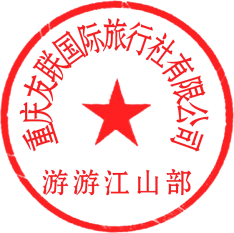 